Mount Olive Final QualifierMay 12th, 2019Contact Information:Meet Director					Director of XCTFJustin Potter 						Matthew van Lierop	jpotter@umo.edu 			 		mvanlierop@umo.edu 919-658-7862						Entry Fee: $30 per athlete paid on DirectAthletics.com Entry Notes:  Entry deadline will be Saturday, May 11th at 6pm.  Unlimited Entries.  Use notes if needed on Direct Athletics and follow up with an email.  Notes will be used at the discretion of the Meet Director. Check-in:  All track athletes should check in at the check in tent on the infield closest to the horizontal jump D zone at least 30 minutes before their event. All field events should check in 30 minutes prior to the start of the first flight.Rules:  All NCAA rules will be followed at this meet.  Facility:  All new in 2017 Rekortan surface, javelin runway is also Rekortan.  The hammer, discus, and shot all have their own throwing ring.  Men’s runway boards are 10ft, 38ft and 42ft.  Women’s runway boards are 8ft, 32ft and 36ft.  Inside Steeple.      Athletic Trainers:  We will have a tent on the infield with trainers and ice, please bring your own tape as we will not be using our own tape on other team’s athletes.  Special requests should be made through the Head AT Kaitlin Griego, kgriego@umo.edu Spikes:  Maximum spike length will be ¼ inch pyramids.  Judges and clerks will be checking shoes at check-in for each event.  Athletes will be disqualified for illegal spikes.Starting Heights:  Will be determined based on entries and forwarded in the final meet info.Implements:  All implements must be weighed in before competition begins at the press box beside the javelin runway on the lower floor. Open times are 10:00am to 2:00pm Sunday, and as needed there after.  Implements not making weight will be impounded until the conclusion of the throwing events that day.  Scoring:  Non-scoring. Run fast, jump high/far and throw farther!Parking:  Parking will be available for buses and team vans at the rear of Kornegay Arena parking lot.  Team vans may use the lots close to the facility, see attached map.Mount Olive Final QualifierSunday, May 12th 2019TENTATIVE SCHEDULESUNDAY FIELD 		(Top 9 to Finals)TIME 		EVENT						SECTION 11:00am		High Jump – 	WOMEN * Men to Follow		FINALS11:00am		Javelin Throw – 	MEN * Women to follow			FINALS12:00pm 	Discus Throw – 	MEN *Women to follow			FINALS 12:15pm 	Long Jump – 	WOMEN * Men to follow			FINALS 1:30pm 		Pole Vault – 	WOMEN				FINALS 1:30pm 		Shot Put – 	MEN *Women to follow			FINALS 3:00pm		Hammer Throw –MEN * Women to follow			FINALS3:30pm 		Triple Jump – 	WOMEN *Men to follow			FINALS 4:00pm 		Pole Vault – 	MEN 					FINALS SUNDAY TRACKTIME 		EVENT						SECTION8:30am		10000 Meter Run (MEN)					FINALS9:20am		10000 Meter Run	(WOMEN)				FINALS 2:20pm 		NATIONAL ANTHEM2:30pm 		4x100 Meter Relay (MEN) 				FINALS 2:40pm 		4x100 Meter Relay (WOMEN) 				FINALS 3:00pm 		110 Meter Hurdles (MEN)					PRELIMS	3:10pm 		100 Meter Hurdles (WOMEN) 				PRELIMS3:20pm 		100 Meter Dash (MEN) 					PRELIMS3:25pm 		100 Meter Dash (WOMEN) 				PRELIMSBREAK  4:00pm 		100 Meter Hurdles (WOMEN)				FINALS 	4:05pm 		110 Meter Hurdles (MEN) 				FINALS 4:10pm 		100 Meter Dash (MEN) 					FINALS 4:15pm 		100 Meter Dash (WOMEN) 				FINALS 4:25pm 		400 Meter Dash (MEN) 					FINALS 4:35pm 		400 Meter Dash (WOMEN) 				FINALS 4:50pm 		400 Meter Hurdles (MEN) 				FINALS 4:55pm 		400 Meter Hurdles (WOMEN) 				FINALS 5:05pm 		800 Meter Run (MEN) 					FINALS 5:15pm 		800 Meter Run (WOMEN) 				FINALS 5:25pm 		200 Meter Dash (MEN) 					FINALS 5:35pm 		200 Meter Dash (WOMEN) 				FINALS 5:55pm 		1500 Meter Run (MEN) 					FINALS 6:05pm 		1500 Meter Run (WOMEN) 				FINALS6:20pm 		3000m Steeple Chase (MEN) 				FINALS 6:35pm 		3000m Steeple Chase (WOMEN) 				FINALS 6:50pm 		4x400 Meter Relay (MEN) 				FINALS 	7:00pm 		4x400 Meter Relay (WOMEN) 				FINALS7:10pm 		5000 Meter Run (MEN) 					FINALS 	7:35pm 		5000 Meter Run (WOMEN) 				FINALS 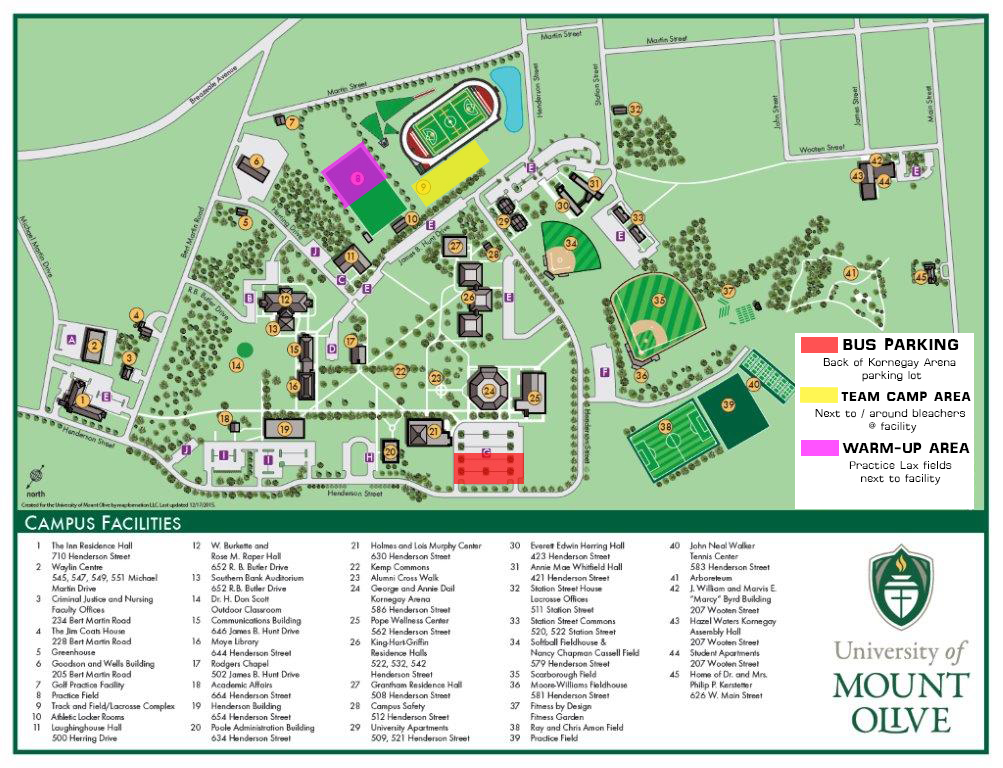 